О внесении измененийв постановление Администрации города Когалыма от 15.10.2013 №2931 В соответствии со статьёй 179 Бюджетного кодекса Российской Федерации, с дополнительным соглашением от 05.12.2022 №5 (7-EC/2022) к Соглашению о предоставлении субсидии местному бюджету из бюджета Ханты-Мансийского автономного округа – Югры № 7-ЕС/2022 от 24.01.2022, Уставом города Когалым, постановлением Администрации города Когалыма от 28.10.2021 №2193 «О порядке разработки и реализации муниципальных программ города Когалыма»1. В приложение к постановлению Администрации города Когалыма от 15.10.2013 №2931 «Об утверждении муниципальной программы «Развитие жилищной сферы в городе Когалыме» (далее – Программа) внести следующие изменения:1.1. в паспорте Программы: 1.1.1. Строку «Параметры финансового обеспечения муниципальной программы» паспорта Программы изложить в следующей редакции:1.2. Таблицу 1 Программы изложить в редакции согласно приложению 1 к настоящему постановлению.2. Признать утратившими силу пункта 1.2 постановления Администрации города Когалыма от 28.10.2022 №2516 «О внесении изменений в постановление Администрации города Когалыма от 15.10.2013 №2931» признать утратившими силу.3. Отделу архитектуры и градостроительства Администрации города Когалыма (А.Р.Берестова) направить в юридическое управление Администрации города Когалыма текст постановления и приложения к нему его реквизиты, сведения об источнике официального опубликования в порядке и сроки, предусмотренные Администрации города Когалыма от 19.06.2013 №149-р                                «О мерах по формированию регистра муниципальных нормативных правовых актов Ханты-Мансийского автономного округа – Югры» для дальнейшего направления в Управление государственной регистрации нормативных правовых актов Аппарата Губернатора Ханты-Мансийского автономного округа – Югры. 4. Опубликовать настоящее постановление и приложения к нему в газете «Когалымский вестник» и разместить на официальном сайте Администрации города Когалыма в информационно-телекоммуникационной сети «Интернет» (www.admkogalym.ru).5. Контроль за выполнением настоящего постановления возложить на первого заместителя главы города Когалыма Р.Я.Ярема.Приложение 1к постановлению Администрациигорода КогалымаТаблица 1Распределение финансовых ресурсов муниципальной программы (по годам)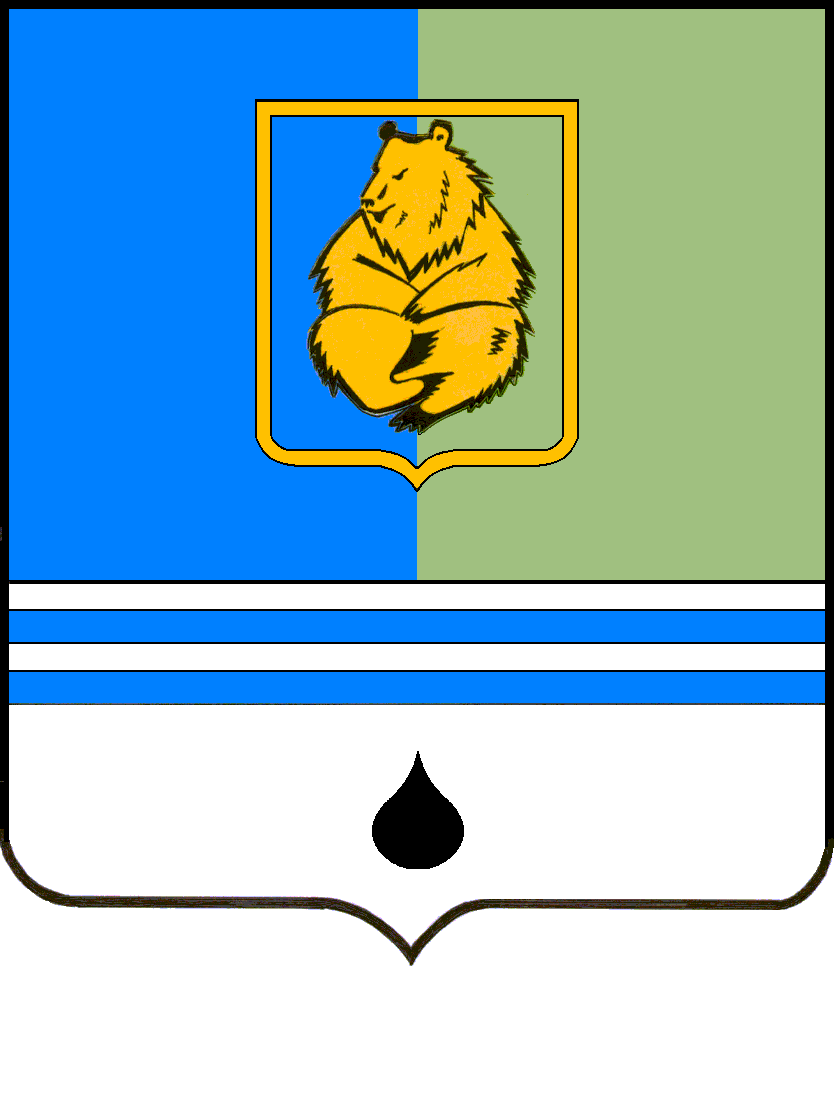 ПОСТАНОВЛЕНИЕАДМИНИСТРАЦИИ ГОРОДА КОГАЛЫМАХанты-Мансийского автономного округа - ЮгрыПОСТАНОВЛЕНИЕАДМИНИСТРАЦИИ ГОРОДА КОГАЛЫМАХанты-Мансийского автономного округа - ЮгрыПОСТАНОВЛЕНИЕАДМИНИСТРАЦИИ ГОРОДА КОГАЛЫМАХанты-Мансийского автономного округа - ЮгрыПОСТАНОВЛЕНИЕАДМИНИСТРАЦИИ ГОРОДА КОГАЛЫМАХанты-Мансийского автономного округа - Югрыот [Дата документа]от [Дата документа]№ [Номер документа]№ [Номер документа]«Параметры финансового обеспечения муниципальной программыИсточники финансированияРасходы по годам (тыс. рублей)Расходы по годам (тыс. рублей)Расходы по годам (тыс. рублей)Расходы по годам (тыс. рублей)Расходы по годам (тыс. рублей)Расходы по годам (тыс. рублей)».Всего20222023202420252026Всего957 403,85 432 731,25 123 986,90 133 561,90 133 561,90 133 561,90 Федеральный бюджет11 597,00 2 341,20 2 324,30 2 310,50 2 310,50 2 310,50 бюджет автономного округа454 246,41 207 179,71 55 319,60 63 915,70 63 915,70 63 915,70 бюджет города Когалыма360 440,60 92 090,50 66 343,00 67 335,70 67 335,70 67 335,70 бюджет города Когалыма выполнение условийсофинансирования131 119,85 131 119,85 0,00 0,00 0,00 0,00 от [Дата документа] № [Номер документа]Номер структурного элемента (основного мероприятия)Структурный элемент (основное мероприятие) муниципальной программыОтветственный исполнитель/соисполнитель, учреждение, организацияИсточники финансированияФинансовые затраты на реализацию, 
тыс. рублейФинансовые затраты на реализацию, 
тыс. рублейФинансовые затраты на реализацию, 
тыс. рублейФинансовые затраты на реализацию, 
тыс. рублейФинансовые затраты на реализацию, 
тыс. рублейФинансовые затраты на реализацию, 
тыс. рублейНомер структурного элемента (основного мероприятия)Структурный элемент (основное мероприятие) муниципальной программыОтветственный исполнитель/соисполнитель, учреждение, организацияИсточники финансированиявсегов том числев том числев том числев том числев том числеНомер структурного элемента (основного мероприятия)Структурный элемент (основное мероприятие) муниципальной программыОтветственный исполнитель/соисполнитель, учреждение, организацияИсточники финансированиявсего2022 год2023 год2024 год2025 год2026 год12345678910Цель: Повышение качества условий жизни для развития жилищного строительства и обеспечение жильем отдельных категорий гражданЦель: Повышение качества условий жизни для развития жилищного строительства и обеспечение жильем отдельных категорий гражданЦель: Повышение качества условий жизни для развития жилищного строительства и обеспечение жильем отдельных категорий гражданЦель: Повышение качества условий жизни для развития жилищного строительства и обеспечение жильем отдельных категорий гражданЦель: Повышение качества условий жизни для развития жилищного строительства и обеспечение жильем отдельных категорий гражданЦель: Повышение качества условий жизни для развития жилищного строительства и обеспечение жильем отдельных категорий гражданЦель: Повышение качества условий жизни для развития жилищного строительства и обеспечение жильем отдельных категорий гражданЦель: Повышение качества условий жизни для развития жилищного строительства и обеспечение жильем отдельных категорий гражданЦель: Повышение качества условий жизни для развития жилищного строительства и обеспечение жильем отдельных категорий гражданЦель: Повышение качества условий жизни для развития жилищного строительства и обеспечение жильем отдельных категорий гражданЗадача: 1. Развитие градостроительного регулирования в сфере жилищного строительстваЗадача 2.Строительство жилья и объектов инженерной инфраструктуры территорий, предназначенных для жилищного строительстваЗадача: 1. Развитие градостроительного регулирования в сфере жилищного строительстваЗадача 2.Строительство жилья и объектов инженерной инфраструктуры территорий, предназначенных для жилищного строительстваЗадача: 1. Развитие градостроительного регулирования в сфере жилищного строительстваЗадача 2.Строительство жилья и объектов инженерной инфраструктуры территорий, предназначенных для жилищного строительстваЗадача: 1. Развитие градостроительного регулирования в сфере жилищного строительстваЗадача 2.Строительство жилья и объектов инженерной инфраструктуры территорий, предназначенных для жилищного строительстваЗадача: 1. Развитие градостроительного регулирования в сфере жилищного строительстваЗадача 2.Строительство жилья и объектов инженерной инфраструктуры территорий, предназначенных для жилищного строительстваЗадача: 1. Развитие градостроительного регулирования в сфере жилищного строительстваЗадача 2.Строительство жилья и объектов инженерной инфраструктуры территорий, предназначенных для жилищного строительстваЗадача: 1. Развитие градостроительного регулирования в сфере жилищного строительстваЗадача 2.Строительство жилья и объектов инженерной инфраструктуры территорий, предназначенных для жилищного строительстваЗадача: 1. Развитие градостроительного регулирования в сфере жилищного строительстваЗадача 2.Строительство жилья и объектов инженерной инфраструктуры территорий, предназначенных для жилищного строительстваЗадача: 1. Развитие градостроительного регулирования в сфере жилищного строительстваЗадача 2.Строительство жилья и объектов инженерной инфраструктуры территорий, предназначенных для жилищного строительстваЗадача: 1. Развитие градостроительного регулирования в сфере жилищного строительстваЗадача 2.Строительство жилья и объектов инженерной инфраструктуры территорий, предназначенных для жилищного строительстваПодпрограмма 1 «Содействие развитию жилищного строительства»Подпрограмма 1 «Содействие развитию жилищного строительства»Подпрограмма 1 «Содействие развитию жилищного строительства»Подпрограмма 1 «Содействие развитию жилищного строительства»Подпрограмма 1 «Содействие развитию жилищного строительства»Подпрограмма 1 «Содействие развитию жилищного строительства»Подпрограмма 1 «Содействие развитию жилищного строительства»Подпрограмма 1 «Содействие развитию жилищного строительства»Подпрограмма 1 «Содействие развитию жилищного строительства»Подпрограмма 1 «Содействие развитию жилищного строительства»Проектная частьПроектная частьПроектная частьПроектная частьПроектная частьПроектная частьПроектная частьПроектная частьПроектная частьПроектная часть1.1.Портфель проектов «Жилье и городская среда», региональный проект «Жилье» (I, III, 4)ОАиГ/ УпоЖП/ МКУ «УКС г. Когалыма»всего0,000,000,000,000,000,001.1.Портфель проектов «Жилье и городская среда», региональный проект «Жилье» (I, III, 4)ОАиГ/ УпоЖП/ МКУ «УКС г. Когалыма»федеральный бюджет0,000,000,000,000,000,001.1.Портфель проектов «Жилье и городская среда», региональный проект «Жилье» (I, III, 4)ОАиГ/ УпоЖП/ МКУ «УКС г. Когалыма»бюджет автономного округа0,000,000,000,000,000,001.1.Портфель проектов «Жилье и городская среда», региональный проект «Жилье» (I, III, 4)ОАиГ/ УпоЖП/ МКУ «УКС г. Когалыма»местный бюджет0,000,000,000,000,000,001.1.Портфель проектов «Жилье и городская среда», региональный проект «Жилье» (I, III, 4)ОАиГ/ УпоЖП/ МКУ «УКС г. Когалыма»иные источники финансирования  0,000,000,000,000,000,001.2.Портфель проектов «Жилье и городская среда», региональный проект«Обеспечение устойчивогосокращения непригодного дляпроживания жилищногофонда» (II, 6)ОАиГ/ УпоЖПвсего0,000,000,000,000,000,001.2.Портфель проектов «Жилье и городская среда», региональный проект«Обеспечение устойчивогосокращения непригодного дляпроживания жилищногофонда» (II, 6)ОАиГ/ УпоЖПфедеральный бюджет0,000,000,000,000,000,001.2.Портфель проектов «Жилье и городская среда», региональный проект«Обеспечение устойчивогосокращения непригодного дляпроживания жилищногофонда» (II, 6)ОАиГ/ УпоЖПбюджет автономного округа0,000,000,000,000,000,001.2.Портфель проектов «Жилье и городская среда», региональный проект«Обеспечение устойчивогосокращения непригодного дляпроживания жилищногофонда» (II, 6)ОАиГ/ УпоЖПместный бюджет0,000,000,000,000,000,001.2.Портфель проектов «Жилье и городская среда», региональный проект«Обеспечение устойчивогосокращения непригодного дляпроживания жилищногофонда» (II, 6)ОАиГ/ УпоЖПиные источники финансирования  0,000,000,000,000,000,00Процессная частьПроцессная частьПроцессная частьПроцессная частьПроцессная частьПроцессная частьПроцессная частьПроцессная частьПроцессная частьПроцессная часть1.3Реализация полномочий вобласти градостроительнойдеятельности (I,II)ОАиГвсего8 619,684 223,681 099,001 099,001 099,001 099,001.3Реализация полномочий вобласти градостроительнойдеятельности (I,II)ОАиГфедеральный бюджет0,000,000,000,000,000,001.3Реализация полномочий вобласти градостроительнойдеятельности (I,II)ОАиГбюджет автономного округа4 527,33527,331 000,001 000,001 000,001 000,001.3Реализация полномочий вобласти градостроительнойдеятельности (I,II)ОАиГместный бюджет892,35517,3599,0099,0099,0099,001.3Реализация полномочий вобласти градостроительнойдеятельности (I,II)ОАиГиные источники финансирования 3 200,003 200,000,000,000,000,001.3.1.Разработка и внесениеизменений вградостроительнуюдокументацию городаКогалыма (I,II)ОАиГвсего8 619,684 223,681 099,001 099,001 099,001 099,001.3.1.Разработка и внесениеизменений вградостроительнуюдокументацию городаКогалыма (I,II)ОАиГфедеральный бюджет0,000,000,000,000,000,001.3.1.Разработка и внесениеизменений вградостроительнуюдокументацию городаКогалыма (I,II)ОАиГбюджет автономного округа4 527,33527,331 000,001 000,001 000,001 000,001.3.1.Разработка и внесениеизменений вградостроительнуюдокументацию городаКогалыма (I,II)ОАиГместный бюджет892,35517,3599,0099,0099,0099,001.3.1.Разработка и внесениеизменений вградостроительнуюдокументацию городаКогалыма (I,II)ОАиГиные источники финансирования  3 200,003 200,000,000,000,000,001.4Проектирование и строительство систем инженерной инфраструктуры в целях обеспечения инженерной подготовки земельных участков, предназначенных для жилищного строительства (I)ОАиГ/МКУ «УКС г. Когалыма»всего6 045,506 045,500,000,000,000,001.4Проектирование и строительство систем инженерной инфраструктуры в целях обеспечения инженерной подготовки земельных участков, предназначенных для жилищного строительства (I)ОАиГ/МКУ «УКС г. Когалыма»федеральный бюджет0,000,000,000,000,000,001.4Проектирование и строительство систем инженерной инфраструктуры в целях обеспечения инженерной подготовки земельных участков, предназначенных для жилищного строительства (I)ОАиГ/МКУ «УКС г. Когалыма»бюджет автономного округа0,000,000,000,000,000,001.4Проектирование и строительство систем инженерной инфраструктуры в целях обеспечения инженерной подготовки земельных участков, предназначенных для жилищного строительства (I)ОАиГ/МКУ «УКС г. Когалыма»местный бюджет6 045,506 045,500,000,000,000,001.4Проектирование и строительство систем инженерной инфраструктуры в целях обеспечения инженерной подготовки земельных участков, предназначенных для жилищного строительства (I)ОАиГ/МКУ «УКС г. Когалыма»иные источники финансирования  0,000,000,000,000,000,001.4.1Магистральные инженерные сети к жилым комплексам «Филосовский камень», «Лукойл» и мкр. 11 в городе Когалыме»»(I)ОАиГ/МУ «УКС г. Когалыма»всего6 045,506 045,500,000,000,000,001.4.1Магистральные инженерные сети к жилым комплексам «Филосовский камень», «Лукойл» и мкр. 11 в городе Когалыме»»(I)ОАиГ/МУ «УКС г. Когалыма»федеральный бюджет0,000,000,000,000,000,001.4.1Магистральные инженерные сети к жилым комплексам «Филосовский камень», «Лукойл» и мкр. 11 в городе Когалыме»»(I)ОАиГ/МУ «УКС г. Когалыма»бюджет автономного округа0,000,000,000,000,000,001.4.1Магистральные инженерные сети к жилым комплексам «Филосовский камень», «Лукойл» и мкр. 11 в городе Когалыме»»(I)ОАиГ/МУ «УКС г. Когалыма»бюджет города Когалыма6 045,506 045,500,000,000,000,001.4.1Магистральные инженерные сети к жилым комплексам «Филосовский камень», «Лукойл» и мкр. 11 в городе Когалыме»»(I)ОАиГ/МУ «УКС г. Когалыма»иные источники финансирования  0,00,000,000,000,000,001.5Приобретение жилья в целях реализации полномочий органов местного самоуправления в сфере жилищных отношений (I-III,4,2)ОАиГ/КУМИ/УпоЖПвсего456 718,25205 344,5555 758,7065 205,0065 205,0065 205,001.5Приобретение жилья в целях реализации полномочий органов местного самоуправления в сфере жилищных отношений (I-III,4,2)ОАиГ/КУМИ/УпоЖПфедеральный бюджет0,000,000,000,000,000,001.5Приобретение жилья в целях реализации полномочий органов местного самоуправления в сфере жилищных отношений (I-III,4,2)ОАиГ/КУМИ/УпоЖПбюджет автономного округа415 613,44186 863,5450 740,4059 336,5059 336,5059 336,501.5Приобретение жилья в целях реализации полномочий органов местного самоуправления в сфере жилищных отношений (I-III,4,2)ОАиГ/КУМИ/УпоЖПбюджет города Когалыма41 104,8118 481,015 018,305 868,505 868,505 868,501.5Приобретение жилья в целях реализации полномочий органов местного самоуправления в сфере жилищных отношений (I-III,4,2)ОАиГ/КУМИ/УпоЖПиные источники финансирования  0,000,000,000,000,000,001.6.Освобождение земельных участков, планируемых для жилищного строительства и комплекса мероприятий по формированию земельных участков для индивидуального жилищного строительства.(6)МКУ «УЖКХ  г.Когалыма»всего18 838,1118 838,110,000,000,000,001.6.Освобождение земельных участков, планируемых для жилищного строительства и комплекса мероприятий по формированию земельных участков для индивидуального жилищного строительства.(6)МКУ «УЖКХ  г.Когалыма»федеральный бюджет0,000,000,000,000,000,001.6.Освобождение земельных участков, планируемых для жилищного строительства и комплекса мероприятий по формированию земельных участков для индивидуального жилищного строительства.(6)МКУ «УЖКХ  г.Когалыма»бюджет автономного округа12 662,6312 662,630,000,000,000,001.6.Освобождение земельных участков, планируемых для жилищного строительства и комплекса мероприятий по формированию земельных участков для индивидуального жилищного строительства.(6)МКУ «УЖКХ  г.Когалыма»бюджет города Когалыма6 175,486 175,480,000,000,000,001.6.Освобождение земельных участков, планируемых для жилищного строительства и комплекса мероприятий по формированию земельных участков для индивидуального жилищного строительства.(6)МКУ «УЖКХ  г.Когалыма»иные источники финансирования  0,000,000,000,000,000,001.7.Строительство жилых домов на территории города Когалыма (I, III)ОАиГ/МКУ «УКС г. Когалыма»всего127 924,65127 924,650,000,000,000,001.7.Строительство жилых домов на территории города Когалыма (I, III)ОАиГ/МКУ «УКС г. Когалыма»федеральный бюджет0,000,00 0,00 0,00 0,00 0,00 1.7.Строительство жилых домов на территории города Когалыма (I, III)ОАиГ/МКУ «УКС г. Когалыма»бюджет автономного округа0,000,00 0,00 0,00 0,00 0,00 1.7.Строительство жилых домов на территории города Когалыма (I, III)ОАиГ/МКУ «УКС г. Когалыма»местный бюджет4,804,80 0,00 0,00 0,00 0,00 1.7.Строительство жилых домов на территории города Когалыма (I, III)ОАиГ/МКУ «УКС г. Когалыма»иные источники финансирования  127 919,85127 919,85 0,00 0,00 0,00 0,00 1.7.1.Строительство жилых домов на территории города Когалыма: трехэтажные жилые дома №3, №4 по ул. Комсомольской (I, III) ОАиГ/МКУ «УКС г. Когалыма»всего127 924,65127 924,650,000,000,000,001.7.1.Строительство жилых домов на территории города Когалыма: трехэтажные жилые дома №3, №4 по ул. Комсомольской (I, III) ОАиГ/МКУ «УКС г. Когалыма»федеральный бюджет0,000,00 0,00 0,00 0,00 0,00 1.7.1.Строительство жилых домов на территории города Когалыма: трехэтажные жилые дома №3, №4 по ул. Комсомольской (I, III) ОАиГ/МКУ «УКС г. Когалыма»бюджет автономного округа0,000,00 0,00 0,00 0,00 0,00 1.7.1.Строительство жилых домов на территории города Когалыма: трехэтажные жилые дома №3, №4 по ул. Комсомольской (I, III) ОАиГ/МКУ «УКС г. Когалыма»местный бюджет4,804,80 0,00 0,00 0,00 0,00 1.7.1.Строительство жилых домов на территории города Когалыма: трехэтажные жилые дома №3, №4 по ул. Комсомольской (I, III) ОАиГ/МКУ «УКС г. Когалыма»иные источники финансирования  127 919,85127 919,85 0,00 0,00 0,00 0,00 1.8.Мероприятие по приспособлению по решению органа местногосамоуправления жилых помещений иобщего имущества в многоквартирныхдомах с учетом потребностейинвалидов (7)ОАиГ /МКУ «УЖКХ  г.Когалыма»)всего1 977,361 977,360,000,000,000,001.8.Мероприятие по приспособлению по решению органа местногосамоуправления жилых помещений иобщего имущества в многоквартирныхдомах с учетом потребностейинвалидов (7)ОАиГ /МКУ «УЖКХ  г.Когалыма»)федеральный бюджет0,000,000,000,000,000,001.8.Мероприятие по приспособлению по решению органа местногосамоуправления жилых помещений иобщего имущества в многоквартирныхдомах с учетом потребностейинвалидов (7)ОАиГ /МКУ «УЖКХ  г.Когалыма»)бюджет автономного округа1 799,401 799,400,000,000,000,001.8.Мероприятие по приспособлению по решению органа местногосамоуправления жилых помещений иобщего имущества в многоквартирныхдомах с учетом потребностейинвалидов (7)ОАиГ /МКУ «УЖКХ  г.Когалыма»)бюджет города Когалыма177,96177,960,000,000,000,001.8.Мероприятие по приспособлению по решению органа местногосамоуправления жилых помещений иобщего имущества в многоквартирныхдомах с учетом потребностейинвалидов (7)ОАиГ /МКУ «УЖКХ  г.Когалыма»)иные источники финансирования  0,000,000,000,000,000,00Итого по подпрограмме 1Итого по подпрограмме 1всего620 123,55364 353,8556 857,7066 304,0066 304,0066 304,0066 304,0066 304,00Итого по подпрограмме 1Итого по подпрограмме 1федеральный бюджет0,000,000,000,000,000,000,000,00Итого по подпрограмме 1Итого по подпрограмме 1бюджет автономного округа434 602,80201 852,9051 740,4060 336,5060 336,5060 336,5060 336,5060 336,50Итого по подпрограмме 1Итого по подпрограмме 1бюджет города Когалыма54 400,9131 381,115 117,305 967,505 967,505 967,505 967,505 967,50Итого по подпрограмме 1Итого по подпрограмме 1иные источники финансирования  131 119,85131 119,850,000,000,000,000,000,00В том числе:В том числе:В том числе:В том числе:В том числе:В том числе:В том числе:В том числе:В том числе:В том числе:В том числе:В том числе:В том числе:Проектная часть подпрограммы 1Проектная часть подпрограммы 1всего 0,000,000,000,000,000,000,000,00Проектная часть подпрограммы 1Проектная часть подпрограммы 1федеральный бюджет0,000,000,000,000,000,000,000,00Проектная часть подпрограммы 1Проектная часть подпрограммы 1бюджет автономного округа  0,000,000,000,000,000,000,000,00Проектная часть подпрограммы 1Проектная часть подпрограммы 1бюджет города Когалыма0,000,000,000,000,000,000,000,00Проектная часть подпрограммы 1Проектная часть подпрограммы 1иные источники финансирования  0,000,000,000,000,000,000,000,00Процессная часть подпрограммы 1Процессная часть подпрограммы 1Процессная часть подпрограммы 1Процессная часть подпрограммы 1всего620 123,55364 353,8556 857,7066 304,0066 304,0066 304,0066 304,0066 304,00Процессная часть подпрограммы 1Процессная часть подпрограммы 1Процессная часть подпрограммы 1Процессная часть подпрограммы 1федеральный бюджет0,000,000,000,000,000,000,000,00Процессная часть подпрограммы 1Процессная часть подпрограммы 1Процессная часть подпрограммы 1Процессная часть подпрограммы 1бюджет автономного округа434 602,80201 852,9051 740,4060 336,5060 336,5060 336,5060 336,5060 336,50Процессная часть подпрограммы 1Процессная часть подпрограммы 1Процессная часть подпрограммы 1Процессная часть подпрограммы 1бюджет города Когалыма54 400,9131 381,115 117,305 967,505 967,505 967,505 967,505 967,50Процессная часть подпрограммы 1Процессная часть подпрограммы 1Процессная часть подпрограммы 1Процессная часть подпрограммы 1иные источники финансирования131 119,85131 119,850,000,000,000,000,000,00Задача 3: Оказание мер государственной поддержки на приобретение жилых помещений отдельным категориям гражданЗадача 3: Оказание мер государственной поддержки на приобретение жилых помещений отдельным категориям гражданЗадача 3: Оказание мер государственной поддержки на приобретение жилых помещений отдельным категориям гражданЗадача 3: Оказание мер государственной поддержки на приобретение жилых помещений отдельным категориям гражданЗадача 3: Оказание мер государственной поддержки на приобретение жилых помещений отдельным категориям гражданЗадача 3: Оказание мер государственной поддержки на приобретение жилых помещений отдельным категориям гражданЗадача 3: Оказание мер государственной поддержки на приобретение жилых помещений отдельным категориям гражданЗадача 3: Оказание мер государственной поддержки на приобретение жилых помещений отдельным категориям гражданЗадача 3: Оказание мер государственной поддержки на приобретение жилых помещений отдельным категориям гражданЗадача 3: Оказание мер государственной поддержки на приобретение жилых помещений отдельным категориям гражданЗадача 3: Оказание мер государственной поддержки на приобретение жилых помещений отдельным категориям гражданЗадача 3: Оказание мер государственной поддержки на приобретение жилых помещений отдельным категориям гражданЗадача 3: Оказание мер государственной поддержки на приобретение жилых помещений отдельным категориям гражданПодпрограмма 2 «Обеспечение мерами финансовой поддержки по улучшению жилищных условий отдельных категорий граждан»Подпрограмма 2 «Обеспечение мерами финансовой поддержки по улучшению жилищных условий отдельных категорий граждан»Подпрограмма 2 «Обеспечение мерами финансовой поддержки по улучшению жилищных условий отдельных категорий граждан»Подпрограмма 2 «Обеспечение мерами финансовой поддержки по улучшению жилищных условий отдельных категорий граждан»Подпрограмма 2 «Обеспечение мерами финансовой поддержки по улучшению жилищных условий отдельных категорий граждан»Подпрограмма 2 «Обеспечение мерами финансовой поддержки по улучшению жилищных условий отдельных категорий граждан»Подпрограмма 2 «Обеспечение мерами финансовой поддержки по улучшению жилищных условий отдельных категорий граждан»Подпрограмма 2 «Обеспечение мерами финансовой поддержки по улучшению жилищных условий отдельных категорий граждан»Подпрограмма 2 «Обеспечение мерами финансовой поддержки по улучшению жилищных условий отдельных категорий граждан»Подпрограмма 2 «Обеспечение мерами финансовой поддержки по улучшению жилищных условий отдельных категорий граждан»Подпрограмма 2 «Обеспечение мерами финансовой поддержки по улучшению жилищных условий отдельных категорий граждан»Подпрограмма 2 «Обеспечение мерами финансовой поддержки по улучшению жилищных условий отдельных категорий граждан»Подпрограмма 2 «Обеспечение мерами финансовой поддержки по улучшению жилищных условий отдельных категорий граждан»Процессная частьПроцессная частьПроцессная частьПроцессная частьПроцессная частьПроцессная частьПроцессная частьПроцессная частьПроцессная частьПроцессная частьПроцессная частьПроцессная частьПроцессная часть2.1.«Обеспечение жильем молодых семей» государственной программы Российской Федерации «Обеспечение доступным и комфортным жильем и коммунальными услугами граждан Российской Федерации» (3,1)ОАиГ/УпоЖПвсего всего 21 975,54 5 889,74 4 032,40 4 017,80 4 017,80 4 017,80 4 017,80 4 017,80 2.1.«Обеспечение жильем молодых семей» государственной программы Российской Федерации «Обеспечение доступным и комфортным жильем и коммунальными услугами граждан Российской Федерации» (3,1)ОАиГ/УпоЖПфедеральный бюджетфедеральный бюджет1 294,00 280,60 263,70 249,90 249,90 249,90 249,90 249,90 2.1.«Обеспечение жильем молодых семей» государственной программы Российской Федерации «Обеспечение доступным и комфортным жильем и коммунальными услугами граждан Российской Федерации» (3,1)ОАиГ/УпоЖПбюджет автономного округа  бюджет автономного округа  19 582,61 5 314,61 3 567,00 3 567,00 3 567,00 3 567,00 3 567,00 3 567,00 2.1.«Обеспечение жильем молодых семей» государственной программы Российской Федерации «Обеспечение доступным и комфортным жильем и коммунальными услугами граждан Российской Федерации» (3,1)ОАиГ/УпоЖПбюджет города Когалымабюджет города Когалыма1 098,93 294,53 201,70 200,90 200,90 200,90 200,90 200,90 2.1.«Обеспечение жильем молодых семей» государственной программы Российской Федерации «Обеспечение доступным и комфортным жильем и коммунальными услугами граждан Российской Федерации» (3,1)ОАиГ/УпоЖПиные источники финансирования  иные источники финансирования  0,00 0,00 0,00 0,00 0,00 0,00 0,00 0,00 2.2.Улучшение жилищных условий ветеранов Великой Отечественной войны, ветеранов боевых действий, инвалидов и семей, имеющих детей-инвалидов, вставших на учет в качестве нуждающихся в жилых помещениях до 1 января 2005 года (3,1)Улучшение жилищных условий ветеранов Великой Отечественной войны, ветеранов боевых действий, инвалидов и семей, имеющих детей-инвалидов, вставших на учет в качестве нуждающихся в жилых помещениях до 1 января 2005 года (3,1)ОАиГ/УпоЖПОАиГ/УпоЖПвсего 10 303,002 060,602 060,602 060,602 060,602 060,602.2.Улучшение жилищных условий ветеранов Великой Отечественной войны, ветеранов боевых действий, инвалидов и семей, имеющих детей-инвалидов, вставших на учет в качестве нуждающихся в жилых помещениях до 1 января 2005 года (3,1)Улучшение жилищных условий ветеранов Великой Отечественной войны, ветеранов боевых действий, инвалидов и семей, имеющих детей-инвалидов, вставших на учет в качестве нуждающихся в жилых помещениях до 1 января 2005 года (3,1)ОАиГ/УпоЖПОАиГ/УпоЖПфедеральный бюджет10 303,002 060,602 060,602 060,602 060,602 060,602.2.Улучшение жилищных условий ветеранов Великой Отечественной войны, ветеранов боевых действий, инвалидов и семей, имеющих детей-инвалидов, вставших на учет в качестве нуждающихся в жилых помещениях до 1 января 2005 года (3,1)Улучшение жилищных условий ветеранов Великой Отечественной войны, ветеранов боевых действий, инвалидов и семей, имеющих детей-инвалидов, вставших на учет в качестве нуждающихся в жилых помещениях до 1 января 2005 года (3,1)ОАиГ/УпоЖПОАиГ/УпоЖПбюджет автономного округа  0,000,000,000,000,000,002.2.Улучшение жилищных условий ветеранов Великой Отечественной войны, ветеранов боевых действий, инвалидов и семей, имеющих детей-инвалидов, вставших на учет в качестве нуждающихся в жилых помещениях до 1 января 2005 года (3,1)Улучшение жилищных условий ветеранов Великой Отечественной войны, ветеранов боевых действий, инвалидов и семей, имеющих детей-инвалидов, вставших на учет в качестве нуждающихся в жилых помещениях до 1 января 2005 года (3,1)ОАиГ/УпоЖПОАиГ/УпоЖПбюджет города Когалыма0,000,000,000,000,000,002.2.Улучшение жилищных условий ветеранов Великой Отечественной войны, ветеранов боевых действий, инвалидов и семей, имеющих детей-инвалидов, вставших на учет в качестве нуждающихся в жилых помещениях до 1 января 2005 года (3,1)Улучшение жилищных условий ветеранов Великой Отечественной войны, ветеранов боевых действий, инвалидов и семей, имеющих детей-инвалидов, вставших на учет в качестве нуждающихся в жилых помещениях до 1 января 2005 года (3,1)ОАиГ/УпоЖПОАиГ/УпоЖПиные источники финансирования  0,000,000,000,000,000,002.3.Реализация полномочий по обеспечению жилыми помещениями отдельных категорий граждан (1)Реализация полномочий по обеспечению жилыми помещениями отдельных категорий граждан (1)ОАиГ /МКУ «УОДОМС»ОАиГ /МКУ «УОДОМС»всего 61,0012,2012,2012,2012,2012,202.3.Реализация полномочий по обеспечению жилыми помещениями отдельных категорий граждан (1)Реализация полномочий по обеспечению жилыми помещениями отдельных категорий граждан (1)ОАиГ /МКУ «УОДОМС»ОАиГ /МКУ «УОДОМС»федеральный бюджет0,000,000,000,000,000,002.3.Реализация полномочий по обеспечению жилыми помещениями отдельных категорий граждан (1)Реализация полномочий по обеспечению жилыми помещениями отдельных категорий граждан (1)ОАиГ /МКУ «УОДОМС»ОАиГ /МКУ «УОДОМС»бюджет автономного округа  61,0012,2012,2012,2012,2012,202.3.Реализация полномочий по обеспечению жилыми помещениями отдельных категорий граждан (1)Реализация полномочий по обеспечению жилыми помещениями отдельных категорий граждан (1)ОАиГ /МКУ «УОДОМС»ОАиГ /МКУ «УОДОМС»бюджет города Когалыма0,000,000,000,000,000,002.3.Реализация полномочий по обеспечению жилыми помещениями отдельных категорий граждан (1)Реализация полномочий по обеспечению жилыми помещениями отдельных категорий граждан (1)ОАиГ /МКУ «УОДОМС»ОАиГ /МКУ «УОДОМС»иные источники финансирования  0,000,000,000,000,000,00Итого по подпрограмме №2Итого по подпрограмме №2Итого по подпрограмме №2ОАиГ/УпоЖП/ МКУ «УОДОМС»ОАиГ/УпоЖП/ МКУ «УОДОМС»всего 32 339,54 7 962,54 6 105,20 6 090,60 6 090,60 6 090,60 Итого по подпрограмме №2Итого по подпрограмме №2Итого по подпрограмме №2ОАиГ/УпоЖП/ МКУ «УОДОМС»ОАиГ/УпоЖП/ МКУ «УОДОМС»федеральный бюджет11 597,00 2 341,20 2 324,30 2 310,50 2 310,50 2 310,50 Итого по подпрограмме №2Итого по подпрограмме №2Итого по подпрограмме №2ОАиГ/УпоЖП/ МКУ «УОДОМС»ОАиГ/УпоЖП/ МКУ «УОДОМС»бюджет автономного округа  19 643,61 5 326,81 3 579,20 3 579,20 3 579,20 3 579,20 Итого по подпрограмме №2Итого по подпрограмме №2Итого по подпрограмме №2ОАиГ/УпоЖП/ МКУ «УОДОМС»ОАиГ/УпоЖП/ МКУ «УОДОМС»бюджет города Когалыма1 098,93 294,53 201,70 200,90 200,90 200,90 Итого по подпрограмме №2Итого по подпрограмме №2Итого по подпрограмме №2ОАиГ/УпоЖП/ МКУ «УОДОМС»ОАиГ/УпоЖП/ МКУ «УОДОМС»иные источники финансирования  0,00 0,00 0,00 0,00 0,00 0,00 В том числе:В том числе:В том числе:В том числе:В том числе:Процессная часть подпрограммы 2Процессная часть подпрограммы 2Процессная часть подпрограммы 2всего 32 339,54 7 962,54 6 105,20 6 090,60 6 090,60 6 090,60 Процессная часть подпрограммы 2Процессная часть подпрограммы 2Процессная часть подпрограммы 2федеральный бюджет11 597,00 2 341,20 2 324,30 2 310,50 2 310,50 2 310,50 Процессная часть подпрограммы 2Процессная часть подпрограммы 2Процессная часть подпрограммы 2бюджет автономного округа  19 643,61 5 326,81 3 579,20 3 579,20 3 579,20 3 579,20 Процессная часть подпрограммы 2Процессная часть подпрограммы 2Процессная часть подпрограммы 2бюджет города Когалыма1 098,93 294,53 201,70 200,90 200,90 200,90 Процессная часть подпрограммы 2Процессная часть подпрограммы 2Процессная часть подпрограммы 2иные источники финансирования  0,00 0,00 0,00 0,00 0,00 0,00 Задача 4: Обеспечение условий для выполнения функций, возложенных на структурные подразделения Администрации города Когалыма и казенные учреждения города КогалымаЗадача 4: Обеспечение условий для выполнения функций, возложенных на структурные подразделения Администрации города Когалыма и казенные учреждения города КогалымаЗадача 4: Обеспечение условий для выполнения функций, возложенных на структурные подразделения Администрации города Когалыма и казенные учреждения города КогалымаЗадача 4: Обеспечение условий для выполнения функций, возложенных на структурные подразделения Администрации города Когалыма и казенные учреждения города КогалымаЗадача 4: Обеспечение условий для выполнения функций, возложенных на структурные подразделения Администрации города Когалыма и казенные учреждения города КогалымаЗадача 4: Обеспечение условий для выполнения функций, возложенных на структурные подразделения Администрации города Когалыма и казенные учреждения города КогалымаЗадача 4: Обеспечение условий для выполнения функций, возложенных на структурные подразделения Администрации города Когалыма и казенные учреждения города КогалымаЗадача 4: Обеспечение условий для выполнения функций, возложенных на структурные подразделения Администрации города Когалыма и казенные учреждения города КогалымаЗадача 4: Обеспечение условий для выполнения функций, возложенных на структурные подразделения Администрации города Когалыма и казенные учреждения города КогалымаЗадача 4: Обеспечение условий для выполнения функций, возложенных на структурные подразделения Администрации города Когалыма и казенные учреждения города КогалымаЗадача 4: Обеспечение условий для выполнения функций, возложенных на структурные подразделения Администрации города Когалыма и казенные учреждения города КогалымаЗадача 4: Обеспечение условий для выполнения функций, возложенных на структурные подразделения Администрации города Когалыма и казенные учреждения города КогалымаПодпрограмма 3 «Организационное обеспечение деятельности структурных подразделений Администрации города Когалыма и казенных учреждений города Когалыма»Подпрограмма 3 «Организационное обеспечение деятельности структурных подразделений Администрации города Когалыма и казенных учреждений города Когалыма»Подпрограмма 3 «Организационное обеспечение деятельности структурных подразделений Администрации города Когалыма и казенных учреждений города Когалыма»Подпрограмма 3 «Организационное обеспечение деятельности структурных подразделений Администрации города Когалыма и казенных учреждений города Когалыма»Подпрограмма 3 «Организационное обеспечение деятельности структурных подразделений Администрации города Когалыма и казенных учреждений города Когалыма»Подпрограмма 3 «Организационное обеспечение деятельности структурных подразделений Администрации города Когалыма и казенных учреждений города Когалыма»Подпрограмма 3 «Организационное обеспечение деятельности структурных подразделений Администрации города Когалыма и казенных учреждений города Когалыма»Подпрограмма 3 «Организационное обеспечение деятельности структурных подразделений Администрации города Когалыма и казенных учреждений города Когалыма»Подпрограмма 3 «Организационное обеспечение деятельности структурных подразделений Администрации города Когалыма и казенных учреждений города Когалыма»Подпрограмма 3 «Организационное обеспечение деятельности структурных подразделений Администрации города Когалыма и казенных учреждений города Когалыма»Подпрограмма 3 «Организационное обеспечение деятельности структурных подразделений Администрации города Когалыма и казенных учреждений города Когалыма»Подпрограмма 3 «Организационное обеспечение деятельности структурных подразделений Администрации города Когалыма и казенных учреждений города Когалыма»Процессная частьПроцессная частьПроцессная частьПроцессная частьПроцессная частьПроцессная частьПроцессная частьПроцессная частьПроцессная частьПроцессная частьПроцессная частьПроцессная часть3.1.3.1.Обеспечение деятельности отдела архитектуры и градостроительства Администрации города Когалыма(I-IV)Обеспечение деятельности отдела архитектуры и градостроительства Администрации города Когалыма(I-IV)ОАиГвсего 41 149,36 8 080,56 8 267,20 8 267,20 8 267,20 8 267,20 3.1.3.1.Обеспечение деятельности отдела архитектуры и градостроительства Администрации города Когалыма(I-IV)Обеспечение деятельности отдела архитектуры и градостроительства Администрации города Когалыма(I-IV)ОАиГфедеральный бюджет0,00 0,00 0,00 0,00 0,00 0,00 3.1.3.1.Обеспечение деятельности отдела архитектуры и градостроительства Администрации города Когалыма(I-IV)Обеспечение деятельности отдела архитектуры и градостроительства Администрации города Когалыма(I-IV)ОАиГбюджет автономного округа  0,00 0,00 0,00 0,00 0,00 0,00 3.1.3.1.Обеспечение деятельности отдела архитектуры и градостроительства Администрации города Когалыма(I-IV)Обеспечение деятельности отдела архитектуры и градостроительства Администрации города Когалыма(I-IV)ОАиГбюджет города Когалыма41 149,36 8 080,56 8 267,20 8 267,20 8 267,20 8 267,20 3.1.3.1.Обеспечение деятельности отдела архитектуры и градостроительства Администрации города Когалыма(I-IV)Обеспечение деятельности отдела архитектуры и градостроительства Администрации города Когалыма(I-IV)ОАиГиные источники финансирования  0,00 0,00 0,00 0,00 0,00 0,00 3.2.Обеспечение деятельности управления по жилищной политике Администрации города Когалыма I-IV)ОАиГ/УпоЖПвсего 75 463,09 14 853,89 15 152,30 15 152,30 15 152,30 15 152,30 3.2.Обеспечение деятельности управления по жилищной политике Администрации города Когалыма I-IV)ОАиГ/УпоЖПфедеральный бюджет0,00 0,00 0,00 0,00 0,00 0,00 3.2.Обеспечение деятельности управления по жилищной политике Администрации города Когалыма I-IV)ОАиГ/УпоЖПбюджет автономного округа  0,00 0,00 0,00 0,00 0,00 0,00 3.2.Обеспечение деятельности управления по жилищной политике Администрации города Когалыма I-IV)ОАиГ/УпоЖПбюджет города Когалыма75 463,09 14 853,89 15 152,30 15 152,30 15 152,30 15 152,30 3.2.Обеспечение деятельности управления по жилищной политике Администрации города Когалыма I-IV)ОАиГ/УпоЖПиные источники финансирования  0,00 0,00 0,00 0,00 0,00 0,00 3.3.Обеспечение деятельности Муниципального казённого учреждения «Управление капитального строительства города Когалыма» (I-IV)ОАиГ/МКУ «УКС г. Когалыма»всего 188 328,30 37 480,40 37 604,50 37 747,80 37 747,80 37 747,80 3.3.Обеспечение деятельности Муниципального казённого учреждения «Управление капитального строительства города Когалыма» (I-IV)ОАиГ/МКУ «УКС г. Когалыма»федеральный бюджет0,00 0,00 0,00 0,00 0,00 0,00 3.3.Обеспечение деятельности Муниципального казённого учреждения «Управление капитального строительства города Когалыма» (I-IV)ОАиГ/МКУ «УКС г. Когалыма»бюджет автономного округа  0,00 0,00 0,00 0,00 0,00 0,00 3.3.Обеспечение деятельности Муниципального казённого учреждения «Управление капитального строительства города Когалыма» (I-IV)ОАиГ/МКУ «УКС г. Когалыма»бюджет города Когалыма188 328,30 37 480,40 37 604,50 37 747,80 37 747,80 37 747,80 3.3.Обеспечение деятельности Муниципального казённого учреждения «Управление капитального строительства города Когалыма» (I-IV)ОАиГ/МКУ «УКС г. Когалыма»иные источники финансирования  0,00 0,00 0,00 0,00 0,00 0,00 Итого по подпрограмме 3Итого по подпрограмме 3ОАиГ/УпоЖП/ МКУ «УКСг. Когалыма»всего 304 940,75 60 414,85 61 024,00 61 167,30 61 167,30 61 167,30 Итого по подпрограмме 3Итого по подпрограмме 3ОАиГ/УпоЖП/ МКУ «УКСг. Когалыма»федеральный бюджет0,00 0,00 0,00 0,00 0,00 0,00 Итого по подпрограмме 3Итого по подпрограмме 3ОАиГ/УпоЖП/ МКУ «УКСг. Когалыма»бюджет автономного округа  0,00 0,00 0,00 0,00 0,00 0,00 Итого по подпрограмме 3Итого по подпрограмме 3ОАиГ/УпоЖП/ МКУ «УКСг. Когалыма»бюджет города Когалыма304 940,75 60 414,85 61 024,00 61 167,30 61 167,30 61 167,30 Итого по подпрограмме 3Итого по подпрограмме 3ОАиГ/УпоЖП/ МКУ «УКСг. Когалыма»иные источники финансирования  0,00 0,00 0,00 0,00 0,00 0,00 В том числе:В том числе:В том числе:Процессная часть подпрограммы 3Процессная часть подпрограммы 3всего 304 940,75 60 414,85 61 024,00 61 167,30 61 167,30 61 167,30 Процессная часть подпрограммы 3Процессная часть подпрограммы 3федеральный бюджет0,00 0,00 0,00 0,00 0,00 0,00 Процессная часть подпрограммы 3Процессная часть подпрограммы 3бюджет автономного округа  0,00 0,00 0,00 0,00 0,00 0,00 Процессная часть подпрограммы 3Процессная часть подпрограммы 3бюджет города Когалыма304 940,75 60 414,85 61 024,00 61 167,30 61 167,30 61 167,30 Процессная часть подпрограммы 3Процессная часть подпрограммы 3иные источники финансирования  0,00 0,00 0,00 0,00 0,00 0,00 Проектная часть в целом по муниципальной программеПроектная часть в целом по муниципальной программевсего 0,000,000,000,000,000,00Проектная часть в целом по муниципальной программеПроектная часть в целом по муниципальной программефедеральный бюджет0,000,000,000,000,000,00Проектная часть в целом по муниципальной программеПроектная часть в целом по муниципальной программебюджет автономного округа  0,000,000,000,000,000,00Проектная часть в целом по муниципальной программеПроектная часть в целом по муниципальной программебюджет города Когалыма0,000,000,000,000,000,00Проектная часть в целом по муниципальной программеПроектная часть в целом по муниципальной программеиные источники финансирования 0,000,000,000,000,000,00В том числе:В том числе:В том числе:В том числе:В том числе:В том числе:В том числе:В том числе:В том числе:В том числе:Портфель проектов «Жилье и городская среда»Портфель проектов «Жилье и городская среда»всего 0,000,000,000,000,000,00Портфель проектов «Жилье и городская среда»Портфель проектов «Жилье и городская среда»федеральный бюджет0,000,000,000,000,000,00Портфель проектов «Жилье и городская среда»Портфель проектов «Жилье и городская среда»бюджет автономного округа  0,000,000,000,000,000,00Портфель проектов «Жилье и городская среда»Портфель проектов «Жилье и городская среда»бюджет города Когалыма0,000,000,000,000,000,00Портфель проектов «Жилье и городская среда»Портфель проектов «Жилье и городская среда»иные источники финансирования  0,000,000,000,000,000,00Процессная часть в целом помуниципальной программевсего 957 403,85 432 731,25 432 731,25 123 986,90 123 986,90 133 561,90 133 561,90 133 561,90 Процессная часть в целом помуниципальной программефедеральный бюджет11 597,00 2 341,20 2 341,20 2 324,30 2 324,30 2 310,50 2 310,50 2 310,50 Процессная часть в целом помуниципальной программебюджет автономного округа  454 246,41 207 179,71 207 179,71 55 319,60 55 319,60 63 915,70 63 915,70 63 915,70 бюджет города Когалыма360 440,60 360 440,60 92 090,50 66 343,00 66 343,00 67 335,70 67 335,70 67 335,70 иные источники финансирования  131 119,85 131 119,85 131 119,85 0,00 0,00 0,00 0,00 0,00 Всего по муниципальной программе всего 957 403,85 957 403,85 432 731,25 123 986,90 123 986,90 133 561,90 133 561,90 133 561,90 Всего по муниципальной программе федеральный бюджет11 597,00 11 597,00 2 341,20 2 324,30 2 324,30 2 310,50 2 310,50 2 310,50 Всего по муниципальной программе бюджет автономного округа  454 246,41 454 246,41 207 179,71 55 319,60 55 319,60 63 915,70 63 915,70 63 915,70 Всего по муниципальной программе бюджет города Когалыма360 440,60 360 440,60 92 090,50 66 343,00 66 343,00 67 335,70 67 335,70 67 335,70 Всего по муниципальной программе иные источники финансирования  131 119,85 131 119,85 131 119,85 0,00 0,00 0,00 0,00 0,00 В том числе:В том числе:В том числе:В том числе:В том числе:В том числе:В том числе:В том числе:В том числе:В том числе:В том числе:Инвестиции в объекты муниципальной собственностивсего 590 683,60590 683,60339 309,90339 309,9055 758,7065 205,0065 205,0065 205,00Инвестиции в объекты муниципальной собственностифедеральный бюджет0,000,000,000,000,000,000,000,00Инвестиции в объекты муниципальной собственностибюджет автономного округа  415 613,44415 613,44186 863,54186 863,5450 740,4059 336,5059 336,5059 336,50Инвестиции в объекты муниципальной собственностибюджет города Когалыма47 150,3147 150,3124 526,5124 526,515 018,305 868,505 868,505 868,50Инвестиции в объекты муниципальной собственностииные источники финансирования  127 919,85127 919,85127 919,85127 919,850,000,000,000,00Прочие расходывсего 366 715,45366 715,4593 416,5593 416,5568 228,2068 356,9068 356,9068 356,90Прочие расходыфедеральный бюджет11 597,0011 597,002 341,202 341,202 324,302 310,502 310,502 310,50Прочие расходыбюджет автономного округа  38 632,9738 632,9720 316,1720 316,174 579,204 579,204 579,204 579,20Прочие расходыбюджет города Когалыма313 285,49313 285,4967 559,1967 559,1961 324,7061 467,2061 467,2061 467,20Прочие расходыиные источники финансирования  3 200,003 200,003 200,003 200,000,000,000,000,00В том числе:В том числе:В том числе:В том числе:В том числе:В том числе:В том числе:В том числе:В том числе:В том числе:В том числе:Ответственный исполнитель (ОАиГ)всего49 769,04 49 769,04 12 304,24 12 304,24 9 366,20 9 366,20 9 366,20 9 366,20 Ответственный исполнитель (ОАиГ)федеральный бюджет0,00 0,00 0,00 0,00 0,00 0,00 0,00 0,00 Ответственный исполнитель (ОАиГ)бюджет автономного округа4 527,33 4 527,33 527,33 527,33 1 000,00 1 000,00 1 000,00 1 000,00 Ответственный исполнитель (ОАиГ)бюджет города Когалыма42 041,71 42 041,71 8 576,91 8 576,91 8 366,20 8 366,20 8 366,20 8 366,20 Ответственный исполнитель (ОАиГ)иные источники финансирования  0,00 0,00 0,00 0,00 0,00 0,00 0,00 0,00 Соисполнитель 1 (УпоЖП)всего107 741,62 107 741,62 22 804,22 22 804,22 21 245,30 21 230,70 21 230,70 21 230,70 Соисполнитель 1 (УпоЖП)федеральный бюджет11 597,00 11 597,00 2 341,20 2 341,20 2 324,30 2 310,50 2 310,50 2 310,50 Соисполнитель 1 (УпоЖП)бюджет автономного округа19 582,61 19 582,61 5 314,61 5 314,61 3 567,00 3 567,00 3 567,00 3 567,00 бюджет города Когалыма76 562,02 15 148,42 15 354,00 15 353,20 15 353,20 15 353,20 15 353,20 иные источники финансирования  0,00 0,00 0,00 0,00 0,00 0,00 0,00 Соисполнитель 2 (МКУ «УКС г. Когалыма»)всего322 298,45 171 450,55 37 604,50 37 747,80 37 747,80 37 747,80 37 747,80 Соисполнитель 2 (МКУ «УКС г. Когалыма»)федеральный бюджет0,00 0,00 0,00 0,00 0,00 0,00 0,00 Соисполнитель 2 (МКУ «УКС г. Когалыма»)бюджет автономного округа0,00 0,00 0,00 0,00 0,00 0,00 0,00 Соисполнитель 2 (МКУ «УКС г. Когалыма»)бюджет города Когалыма194 378,60 43 530,70 37 604,50 37 747,80 37 747,80 37 747,80 37 747,80 Соисполнитель 2 (МКУ «УКС г. Когалыма»)иные источники финансирования  127 919,85 127 919,85 0,00 0,00 0,00 0,00 0,00 Соисполнитель 3 (КУМИ)всего456 718,2205 344,555 758,765 205,065 205,065 205,065 205,0Соисполнитель 3 (КУМИ)федеральный бюджет0,00,00,00,00,00,00,0Соисполнитель 3 (КУМИ)бюджет автономного округа415 613,4186 863,550 740,459 336,559 336,559 336,559 336,5Соисполнитель 3 (КУМИ)бюджет города Когалыма41 104,818 481,05 018,35 868,55 868,55 868,55 868,5Соисполнитель 3 (КУМИ)иные источники финансирования  0,00,00,00,00,00,0Соисполнитель 4 (МКУ «УОДОМС»)всего61,012,212,212,212,212,212,2Соисполнитель 4 (МКУ «УОДОМС»)федеральный бюджет0,00,00,00,00,00,00,0Соисполнитель 4 (МКУ «УОДОМС»)бюджет автономного округа61,012,212,212,212,212,212,2Соисполнитель 4 (МКУ «УОДОМС»)бюджет города Когалыма0,00,00,00,00,00,00,0Соисполнитель 4 (МКУ «УОДОМС»)иные источники финансирования  0,00,00,00,00,00,00,0Соисполнитель 5 (МКУ «УЖКХ г.Когалыма»)всего20 815,13 20 815,13 0,00 0,00 0,00 0,00 0,00 Соисполнитель 5 (МКУ «УЖКХ г.Когалыма»)федеральный бюджет0,00 0,00 0,00 0,00 0,00 0,00 0,00 Соисполнитель 5 (МКУ «УЖКХ г.Когалыма»)бюджет ХМАО – Югры14 462,03 14 462,03 0,00 0,00 0,00 0,00 0,00 Соисполнитель 5 (МКУ «УЖКХ г.Когалыма»)бюджет города Когалыма6 353,10 6 353,10 0,00 0,00 0,00 0,00 0,00 Соисполнитель 5 (МКУ «УЖКХ г.Когалыма»)иные источники финансирования  0,00 0,00 0,00 0,00 0,00 0,00 0,00 